Для самых внимательных  родителей 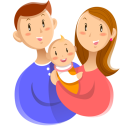 маршрутизатор по прохождению процедуры ПМПК«Люди с опаской относятся к комиссиям, а когда это касается ребенка, то тут срабатывает защитная реакция родителей: не отдам на растерзание, мой ребенок не дурак и т.п.! Слепая родительская любовь и вера в исключительность собственного чада затмевает разумное правило: «Не навреди!» А ведь заключение специалистов — не приговор, но реальная помощь и родителям, и детям. Чем раньше будет выявлена причина неуспеха, тем легче она может быть устранена». Что такое ПМПК?В целях реализации права каждого человека на образование в Российской Федерации создаются необходимые условия дляполучения без дискриминации качественного образования лицами с ограниченными возможностями здоровья (далее – ОВЗ),коррекции нарушений развития и социальной адаптации,оказания ранней коррекционной помощи,эффективной социализации детей с ОВЗ.Это право закреплено в Федеральном законе от 29 декабря 2012 г.
«Об образовании в Российской Федерации» № 273-ФЗДля своевременного выявления детей, которые нуждаются в такой особой организации процесса обучения и воспитания создаются психолого-медико-педагогические комиссии (далее — ПМПК, комиссия) (Приказ Министерства образования и науки Российской Федерации от 20 сентября 2013 г. № 1082 об утверждении Положения о психолого-медико-педагогической комиссии). То есть, основная цель прохождения комиссии – это не постановка диагноза, а определение специальных условий для дальнейшего качественного, максимально эффективного обучения и воспитания Вашего ребенка. Это не экзамен для ребенка и ни в коем случае не его оценка. Здесь скорее определяется тот объём усилий, которые были вложены родителями и педагогами в развитие малыша.   Период подготовки к прохождению комиссии – очень важный.Будьте готовы к тому, что перед прохождением ПМПК необходимо будет пройти обследование у врачей и специалистов: обязательно заключение врача-офтальмолога и врача-отоларинголога, а также на ПМПК предоставляется выписка из истории развития ребенка. Эти данные позволяют оценить общее состояние здоровья ребенка. Некоторые дети дополнительно направляются на обследование к врачу-психиатру и врачу-неврологу. Итак, шаг 1. Подготовка и предоставление документовДля проведения обследования ребенка Вам необходимо предъявить в комиссию документ, удостоверяющий личность, документы, подтверждающие полномочия по представлению интересов ребенка, а также следующие документы:а) заявление о проведении или согласие на проведение обследования ребенка в комиссии (бланк заявления Вам предоставит специалист комиссии и поможет в его заполнении);б) паспорт или свидетельство о рождении ребенка;в) направление образовательной организации, организации, осуществляющей социальное обслуживание, медицинской организации, другой организации (при наличии);г) заключение (заключения) психолого-медико-педагогического консилиума образовательной организации или специалиста (специалистов), осуществляющего психолого-медико-педагогическое сопровождение обучающихся в образовательной организации (для обучающихся образовательных организаций) (при наличии);д) подробную выписку из истории развития ребенка с заключениями врачей, наблюдающих ребенка в медицинской организации по месту жительства (регистрации);ж) характеристику обучающегося, выданную образовательной организацией (для обучающихся образовательных организаций);з) письменные работы по русскому (родному) языку, математике, результаты самостоятельной продуктивной деятельности ребенка (необходимо взять с собой, после их анализа, комиссия вернет Вам работы)При необходимости комиссия запрашивает у соответствующих органов и организаций или у родителей (законных представителей) дополнительную информацию о ребенке.Если у Вас возникнут вопросы на этапе подготовки документов для ПМПК, Вы можете задать их специалисту, непосредственно отвечающему за оформление документов в ПМПК (207-208, 89009189075 – Оксана Васильевна).Шаг 2. Диагностическое обследованиеПеред обследованием на ПМПК постарайтесь, чтобы ребёнок выспался, хорошо себя чувствовал. Поддерживайте у него хорошее настроение. Накануне обследования старайтесь не перегружать ребёнка дополнительными знаниями, так как это наоборот, может вызвать у него негативизм и повышенную утомляемость. Не следует проходить процедуру обследования, если ребенок болен.В назначенный день Вам необходимо вместе с ребёнком явиться в ПМПК. Вы имеете право присутствовать при обследовании ребёнка и получать консультации специалистов.Как проходит обследование на ПМПК?Обследование на ПМПК – это особая ситуация. Ребёнок будет находиться в незнакомой обстановке, и не с одним, а с несколькими незнакомыми взрослыми. Поэтому перед ПМПК особенно важен психологический комфорт ребёнка, ему необходима Ваша поддержка и одобрение.Сама процедура обследование ребёнка может проводиться каждым специалистом комиссии индивидуально или несколькими специалистами одновременно (процедура и продолжительность обследования определяются исходя из задач обследования, а также возрастных, психофизических и иных индивидуальных особенностей детей).Во время прохождения обследования родитель не должен вмешиваться в общение специалиста с ребёнком, не надо показывать своё недовольство ребёнку, говорить: «Ну неужели ты забыл», «Не позорь меня» и пр. слова, которые только смутят ребёнка ещё больше. Помните, что максимум уверенности ребёнок должен получить ещё до обследования, как и весь багаж его умений, навыков и знаний.Деятельность каждого специалиста ПМПК подчинена решению общей диагностической задачи.Учитель-дефектолог определяет зону актуального и зону ближайшего развития ребенка.Целесообразно предоставление на ПМПК различных рабочих тетрадей ребенка по русскому (родному) языку и математике: для выполнения домашней работы, для контрольных работ (диктантов, сочинений, изложений). Представление различных тетрадей позволит дефектологу проанализировать разные виды письменной деятельности. Анализируя тетради, учитель-дефектолог может сделать выводы о степени усвоения программы, выделить конкретные проблемы и уточнить их
в процессе диагностики. Крайне важное значение имеет подробная педагогическая характеристика, которая должна отражать общую ситуацию развития ребенка глазами учителя, характер оказываемой помощи и ее эффективность, а самое главное — чему удалось научить ребенка                            (в соответствии с программными требованиями) и за какой срок.Педагог-психолог оценивает поведение, характер деятельности, особенности коммуникации, зрительный и слуховой гнозис, высшие психические функции.Учитель-логопед оценивает уровень речевого развития, качество устной и письменной речи.Анализ представленных Вами документов, объективные выводы по результатам диагностических обследований в дальнейшем будут являться основанием для принятия решения и оформления заключения ПМПК.В некоторых случаях комиссия может принять решении о дополнительном обследовании в другой день.В случае, если Вы проходили обследование в территориальной ПМПК и не согласны с её решением, у Вас есть право обратиться в центральную ПМПК (тел.: 29-31-70). Шаг 3. Подготовка заключения (степень Вашего участия)Заключение ПМПК оформляется на бланке комиссии. В нём отражаются следующие данные:— наличие/отсутствие необходимости создания условий для получения ребенком образования, коррекции нарушений развития и социальной адаптации на основе специальных педагогических подходов;вариант адаптированной основной образовательной программы, по которой будет реализовываться образование;— рекомендации ПМПК по созданию специальных условий обучения и воспитания ребенка на базе образовательной организации.Основными показаниями для определения необходимости в сопровождении тьютором являются:-трудности понимания инструкций учителя;-«яркие» проявления аффективных вспышек, ауто- и агрессивные проявления;-трудности организации собственной продуктивной деятельности.Основными показаниями для определения необходимости в сопровождении ассистентом (помощником) являются:— трудности в передвижении по образовательной организации;— трудности организации самообслуживания.Форму обучения (очное, очно-заочное, заочное) специалисты ПМПК не определяют. Это решение принимается Вами совместно с образовательной организацией с учетом рекомендаций врачебной комиссии исходя из состояния здоровья ребенка и других актуальных жизненных обстоятельств.Обучение на дому рекомендует врачебная комиссия, руководствуясь своими нормативными актами. При получении Заключения ПМПК Вас ознакомят с его содержанием, расскажут об особых образовательных потребностях Вашего ребенка
и специальных условиях получения образования, необходимых Вашему ребенку в образовательной организации, об организациях, находящихся на территории, где вы проживаете, в которых такие условия созданы.Помните, что специалисты ПМПК не вправе рекомендовать определенную образовательную организацию.Шаг 4. Выбор образовательного маршрутаУважаемые родители (законные представители), Вы должны знать, что заключение ПМПК, как и ИПРА ребенка-инвалида, для Вас носит рекомендательный характер: вы имеете право не предоставлять эти документы в образовательные и иные организации. Заключение комиссии действительно для предоставления в течение календарного года с даты его подписания. Это означает, что, если в течении года Вы не предоставили заключение ПМПК в образовательную организацию, Вам вновь нужно будет пройти ПМПК, если Вы примете решение о необходимости реализации рекомендаций ПМПК.Вместе с тем, помните, что предоставленное в образовательную организацию заключение ПМПК, является основанием для создания специальных условий для обучения и воспитания ребенка. И в этом случае в соответствии с Федеральным законом РФ от 29 декабря 2012 г. № 273-ФЗ «Об образовании в Российской Федерации» образование Вашего ребёнка с ОВЗ будет реализовываться в соответствии с адаптированной образовательной программой, рекомендованной комиссией, с соблюдением условий, необходимых для получения качественного образования Вашим ребёнком. Ребёнку бесплатно будут предоставлены специальные учебники и учебные пособия, иная учебная литература, а также услуги сурдопереводчика и тифлосурдопереводчика (в случае необходимости). Кроме того, Ваш ребёнок будет обеспечен бесплатным двухразовым питанием.После прохождения обследования обязательно похвалите ребенка, поощрите (способом, принятым и приемлемым для вас). Постарайтесь сделать ребёнку праздник, ведь он так старался!Желаю вам успешного прохождения ПМПК!                                            учитель-дефектолог ПМПК Попова М.С. 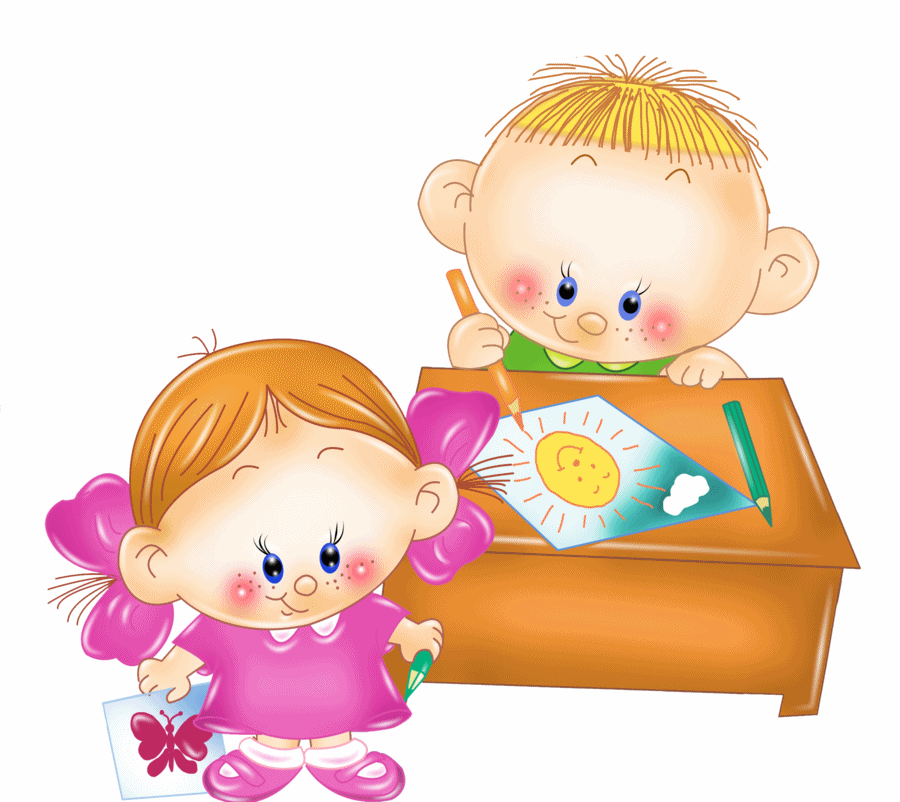                                                         по материалам ФЦ ПМПК РФ 